РЕСПУБЛИКА КРЫМНИЖНЕГОРСКИЙ  РАЙОН                  АДМИНИСТРАЦИЯ ИЗОБИЛЬНЕНСКОГО  СЕЛЬСКОГО ПОСЕЛЕНИЯПОСТАНОВЛЕНИЕ 01.04. 2021 года                              с.Изобильное                                         № 18   Об утверждении графика приема гражданспециалистами администрации       Руководствуясь Федеральными  законами   от   06.10.2003   г.   №   131-ФЗ   «Об   общих   принципах   организации  местного самоуправления в Российской Федерации», от 27.07.2006 N 152-ФЗ «О персональных данных»,  от   02.05.2006   г.   №   59-ФЗ   «О   порядке   рассмотрения   обращений граждан Российской федерации»,  Постановлением Совета Министров Республики Крым от 24.01.2017 г. № 15 «Об утверждении Методических рекомендаций по работе с обращениями граждан», Уставом муниципального образования Изобильненское сельское поселение, Администрация Изобильненского сельского поселения Нижнегорского района Республики КрымПОСТАНОВЛЯЕТ:1.Утвердить график приема граждан должностными лицами органов местного самоуправления Изобильненского сельского поселения. (приложение № 1).2. Признать утратившим силу постановление от 10.01.2018 № 1 «Об утверждении графика приема граждан специалистами администрации». 3. Разместить график приема граждан  на доске объявлений в помещении администрации Изобильнеского сельского поселения по адресу: с.Изобильное пер.Центральный,15 Нижнегорского района Республики Крым и официальном сайте администрации izobilnoe-sp.ru3.Контроль за исполнением постановления оставляю за собой.               Приложение                                                  к постановлению администрации                                                          Изобильненского сельского поселения                                                                Нижнегорского района Республики Крым                                         от «01» апреля 2021г. № 18Графикприема граждан должностными лицами органов местного самоуправленияИзобильненского сельского поселения Нижнегорского района Республики Крым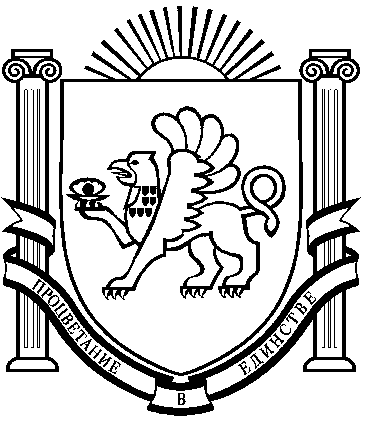 Председатель Изобильненского сельского совета-                                                                      глава администрации Изобильненскогосельского поселения                                                                            Назарова Л.Г. № п/пФамилия, имя, отчествоДолжностьДни  и часы приемаТелефон1Назарова Любовь ГригорьевнаПредседатель Изобильненского сельского совета – глава администрации Изобильненского сельского поселенияПонедельник, четверг с 8.00 до12.00+797888341352Шатковская Марина ВячеславовнаЗаведующий сектором Вторник, четвергс 13.00 до 16.00+797878270903Мельник Марина НиколаевнаВедущий специалист Понедельник, вторник, среда, пятницас 9.00 до 12.00+79782285903Оформление нотариальных дел четверг с 13.00 до 16.00         Оформление нотариальных дел четверг с 13.00 до 16.00         Оформление нотариальных дел четверг с 13.00 до 16.00         Оформление нотариальных дел четверг с 13.00 до 16.00         Оформление нотариальных дел четверг с 13.00 до 16.00         4Пономарёв Дмитрий НиколаевичСпециалист Вторник, среда, пятницас 8.00 до 12.00+797884977975Алдушина Алла АлександровнаИнспектор по учету   и бронированию военнообязанныхЕжедневно с 8.00 до 11.00 +79787907358